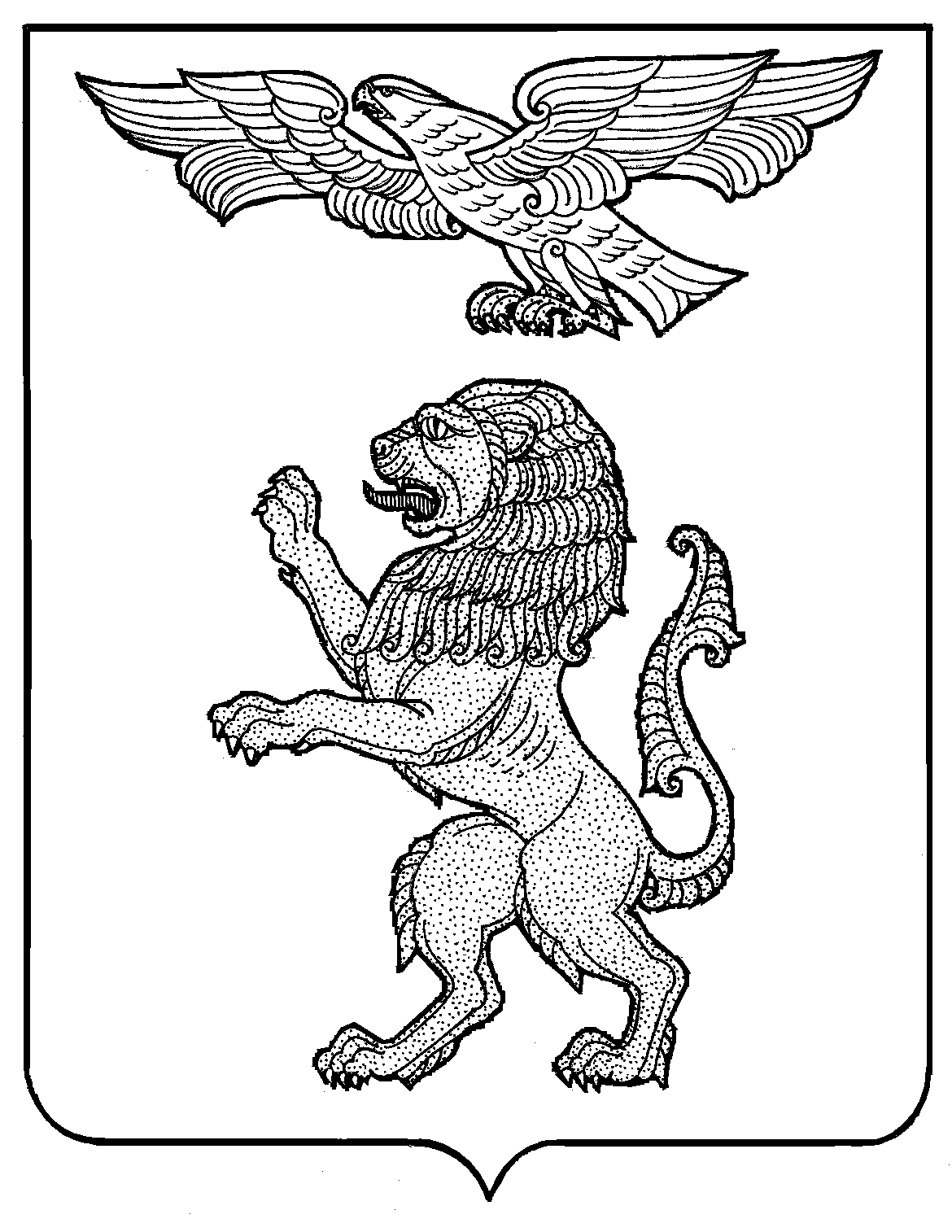 АДМИНИСТРАЦИЯ ГОРОДА БЕЛГОРОДАУПРАВЛЕНИЕ ОБРАЗОВАНИЯМУНИЦИПАЛЬНОЕ  БЮДЖЕТНОЕ ДОШКОЛЬНОЕ  ОБРАЗОВАТЕЛЬНОЕ УЧРЕЖДЕНИЕ ДЕТСКИЙ САД № 14 «ЦЕНТР РАЗВИТИЯ РЕБЕНКА «ЗОЛОТОЙ КЛЮЧИК» Г. БЕЛГОРОДА308000, г. Белгород, ул. Шумилова, 12-аПРИКАЗ«29» января  2020г.                                                                                  № 19/1О создании центра цифрового развития «ТЕХНОренок» в МБДОУ д/с № 14 в 2020 годуНа основании приказа управления образования г. Белгорода от 28.01.2020 года №130 «Об открытии ЦЦР на базе ДОО» и  в целях формирования у детей предпосылок готовности к изучению технических наук средствами игрового оборудования в соответствии с ФГОС дошкольного образования п р и к а з ы в а ю:Создать Центр цифрового развития «ТЕХНОренок»  (далее - ЦЦР) в МБДОУ д/с № 14:Утвердить положение ЦЦР (прилагается).Включить в состав деятельности ЦЦР следующих педагогов: Чепелеву Е.И., заведующего,Шутову Т.А., старшего воспитателя,Подпрятову Н.А., воспитателя,Суханову О.А.,  воспитателя,Абасову Р.В., воспитателя,Виллуд Е.В., воспитателя.3. Организовать участие педагогов в создании психолого-педагогических условий для включения техносреды в образовательный процесс с детьми старшего дошкольного возраста.4. Обеспечить выполнение плана мероприятий ЦРР в 2020 году.5. Контроль за исполнением приказа оставляю за собой.Заведующий МБДОУ № 14                                                          Е.И. ЧепелеваПРИНЯТО:                                                                                УТВЕРЖДАЮ:                                  на Педагогическом совете МБДОУ д/с № 14         Заведующий МБДОУ д/с №Протокол от  «__» _________20___ г.       ____________Е.И. Чепелева №_____                                                            Приказ от  «___» _________20__ г.  №_____ПОЛОЖЕНИЕо деятельности центра цифрового развития «ТЕХНОренок»муниципального бюджетного дошкольного образовательного учреждения детского сада № 14 «Центр развития ребенка «Золотой ключик» г. Белгорода1. Общие положения1.1. Центр цифрового развития «ТЕХНОренок»  (далее - ЦЦР) создан в МБДОУ д/с № 14 на основании приказа управления образования админстрации г.Белгорода от «28» января 2020 года №130 «Об открытии ЦЦР на базе ДОО», приказа   заведующего  МБДОУ д/с №14 от «29» января 2020 года №19/1 «Об открытии ЦЦР на базе МБДОУ д/с №14», в целях формирования у детей предпосылок готовности к изучению технических наук средствами игрового оборудования в соответствии с ФГОС дошкольного образования.1.2. Данное положение разработано в соответствии с: - Федеральным законом от 29.12.2012 №273- ФЗ «Об образовании в Российской Федерации»; - Приказом Минобрнауки России от 30.08.2013 №1014 «Об утверждении Порядка организации и осуществления образовательной деятельности по основным общеобразовательным программа – образовательным программам дошкольного образования»; - Приказом Минобрнауки РФ от 17.10.2013 «Об утверждении федерального государственного образовательного стандарта дошкольного образования»; - Постановлением Главного государственного санитарного врача РФ от 15.05.2013 №26 «Об утверждении СанПиН 2.4.1. 3049-13 «Санитарно - эпидемиологические требования к устройству, содержанию и организации режима работы дошкольных образовательных организаций»; -Уставом МБДОУ д/с № 14.1. Общие положения.1.1. Данное Положение регулирует порядок деятельности и функционирования ЦЦР. 1.2. ЦЦР  создан как базовый ресурсный центр для организационно-методического сопровождения педагогов ДОО города Белгорода, организации педагогических мероприятий с  детьми старшего дошкольного возраста ДОО №14 в области «Познавательное развитие» с использованием игровых наборов и конструкторов робото-технической направленности.  1.3. В своей деятельности ЦЦР руководствуется данным Положением и иными локальными актами ДОО. 1.4. ЦЦР расположен помещении ДОО №14, соответствующем требованиям СанПин к искусственному и естественному освещению, отделке стен и их покраске, оснащен  необходимыми учебно – методическими пособиями (перечень прилагается), соответствующей мебелью для обучающихся согласно их антропометрическим показателям, а также  другим оборудованием и мебелью для организации игровой и учебной деятельности с детьми и педагогами. 2. Цели и задачи ЦЦР2.1. Цель ЦЦР: обеспечение  непрерывного  развития цифровых компетенций обучающихся  дошкольного  и начального уровней образования. 2.2. Задачи ЦЦР: 2.2.1.В части реализации образовательных задач (развития у старших дошкольников умений, формирования навыков: - развитие  у детей старшего   дошкольного  возраста алгоритмического мышления, технических способностей  и навыков элементарного  программирования, - формирование у старших дошкольников предпосылок готовности к изучению технических наук средствами игрового оборудования в соответствии с ФГОС дошкольного образования, технической компетентности воспитанников как готовности к решению задач прикладного характера, связанных с использованием технических умений в специфических для определённого возраста видах детской деятельности,- выявление и развитие технически одаренных детей;2.2.2. В части создания материально-технических условий в ЦЦР:- организация в образовательном пространстве ДОО развивающей предметной игровой техносреды, адекватной современным требованиям к политехнической подготовке детей (ее содержанию, материально-техническому, организационно-методического и дидактического обеспечению) и их возрастным особенностям в условиях реализации ФГОС дошкольного образования; - комплектование ЦЦР современными игровыми наборами и конструкторами (перечень прилагается).2.2.3. В части подготовки кадрового ресурса:- развитие компетентности педагогов в области технического творчества детей дошкольного возраста;- обеспечение организационно-методического сопровождения педагогов ДОО №14 и других педагогов ДОО г.Белгорода в части планирования, отбора содержания и проведения педагогических мероприятий с детьми с использованием игровых наборов, конструкторов технической направленности. 2.2.4. В части организации педагогических мероприятий с детьми- организация и проведение мониторинга уровня  развития технической компетентности у детей старшего дошкольного возраста;- проведение педагогических мероприятий педагогов с детьми в области «Познавательное развитие» с использованием игровых робототехнических наборов, игр, конструкторов.3. Структура и оснащение ЦЦР3.1. ЦЦР оснащен необходимыми средствами для игр, игровых упражнений и игровых занятий с детьми старшего дошкольного возраста. 3.2. Основными видами деятельности детей в ЦЦР  являются: - конструктивная деятельность: - исследовательская деятельность; - игровая деятельность. 3.3. ЦЦР оснащен игровыми наборами, конструкторами, игровым оборудованием и играми технической направленности, способные обеспечить политехническую подготовку детей старшего дошкольного возраста в условиях техноцентра (перечень прилагается). 3.4. ЦЦР оснащен мультимедийным оборудованием, музыкальным центром, интерактивной доской, а также рабочим местом педагога с ноутбуком  и выходом в сеть Интернет.4. Управление деятельностью ЦЦР4.1. Непосредственное руководство ЦРР осуществляет заведующий ДОО, в котором ЦЦР находится.  4.2. Деятельность ЦЦР планирует, координирует старший воспитатель ДОО, в котором расположен ЦЦР. 4.3. Руководитель ДОО приказом по ДОО может назначать ответственное лицо или руководителя ЦЦР из педагогов ДОО, в котором он расположен для осуществления следующих функций: - оборудование ЦЦР согласно требованиям данного Положения; - планирование образовательной деятельности с детьми в ЦЦР; - разработка графика посещения ЦЦР детьми;- подбор и систематизация практических материалов педагогов в ЦЦР;- подбор и систематизация  учебно-методической литературы для педагогов по направлению, материалы инновационной деятельности. 5. Порядок пользования ресурсами ЦЦР5.1.Образовательная деятельность с детьми старшего дошкольного возраста в ЦЦР осуществляется согласно образовательной программе дошкольного образования ДОО, перспективному плану образовательной деятельности педагогов групп старшего дошкольного возраста,  графику его посещения.5.2. Педагоги ДОО в ЦЦР осуществляют обучение и организационно-методическое сопровождение педагогов ДОО г.Белгорода согласно плану управления муниципального проекта «Создание центров цифрового развития в городе Белгороде». 6. Заключительные положения6.1.  Информация о деятельности и функционировании ЦЦР  является открытой и размещается на официальном сайте ДОО во вкладке «ЦЦР». 6.2. Настоящее Положение вступает в силу с даты его утверждения заведующим МБДОУ д/с № 14 и действует до принятия нового. 6.3. Изменения и дополнения в настоящее Положение вносятся на педагогическом совете и принимаются на его заседании. 6.4. После ликвидации ЦЦР положение хранится в архиве ДОО в течение 3-х лет. Приложение №1к  Положению о деятельности центра цифрового развития «ТЕХНОренок»  муниципального бюджетного дошкольного образовательного учреждения детского сада №14 г.БелгородаОснащение учебно- методическими пособиями центра цифрового развития «ТЕХНОренок»  Анисомов, Н.М. Технология обучения изобретательской и инновационной деятельности : (учеб. пособие) / Н.М. Анисимов ; Моск. пед. гос. ун-т. - М. : Прометей, 20077. - 142 с.: ил., табл.; 20 см.Варяхова Т. Примерные конспекты по конструированию с использованием конструктора ЛЕГО // Дошкольное воспитание. - 2009. - № 2. - С. 48-50.Венгер, Л.А. Пути к развитию детского творчества / Л.А. Венгер // Дошкольное воспитание. - 2003. - №2. – С. 94-98Давидчук А. Н. Развитие у дошкольников конструктивного творчества.— М.: Просвещение, 2006. – 150 с.Парциальная образовательная программа дошкольного образования «От Фрёбеля до робота. Растим будущих инженеров», Т.В. Волосовец, О.В. Карпова,  Т.В. ТимофееваЕмельянова, И.Е., Максаева Ю.А. Развитие одарённости детей дошкольного возраста средствами легоконструирования и компьютерно_игровых комплексов. – Челябинск: ООО «РЕКПОЛ», 2011. – 131 с.Ишмакова М.С. Конструирование в дошкольном образовании в условиях введения ФГОС: пособие для педагогов. -ИПЦ «Маска».- 2013.-100 с.Кайе В.А. Конструирование и экспериментирование с детьми 5-8 лет. Методичсекое пособие. -М: ТЦ Сфера. 2015.-128с.Кузьмина Т. Наш ЛЕГО ЛЕНД // Дошкольное воспитание. - 2006. - № 1. - С. 52-54.ЛЕГО-лаборатория (Control Lab): Справочное пособие. - М.: ИНТ, 1998. –150 с.Методика обучения изобразительной деятельности и конструированию Под ред. Т.С.Комаровой. – М.: Просвещение, 2007 – 92 с.Методика обучения изобразительной деятельности и конструированию. Под ред. Т. С. Комаровой.— М.: Просвещение, 2007.—256 с.Перворобот Lego WeDo – Электронные данные. – Lego Group, 2009. – 1 эл. опт. диск (CD-ROM).Урадовских, Г.А. Художественное конструирование из деталей конструктора/ // Дошкольное воспитание. - 2005.-№ 2 - С.15-22.Фешина Е.В. Лего-конструирование в детском саду: пособие для педагогов / -М.: Сфера, 2012.-144 с.Чумакова М. А. Формирование основ инженерного мышления у дошкольников // Дошкольный вестник. — 2017.- № 4. — с. 8–9.Приложение №2к  Положению о деятельности центра цифрового развития «ТЕХНОренок»  муниципального бюджетного дошкольного образовательного учреждения детского сада №14 г.БелгородаКомплектование центра цифрового развития «ТЕХНОренок» Современным игровым оборудованием и конструкторами № п/пНаименованиеКоличество1.Конструктор «Тико» (набор «Геометрия»)32Конструктор «Тико» (набор «Фантазер»)33Конструктор «Лего» (набор «Гигантский набор DUPLO»)14Конструктор «Лего» (набор «Кирпичики DUPLO для творческих занятий» (Creative LEGO DUPLO)15Конструктор «Лего» (набор «Городская жизнь LEGO» (Community Starter Set)16Конструктор «Лего» (набор «Строительные машины DUPLO» (Tech Machines)17Конструктор «Лего» (набор конструктор WeDo (LEGO Education WeDo Construction Set)18Конструктор «Лего» (набор «Простые механизмы» (Simple Machines Set)19Конструктор «Лего» (набор «Technic»)310Конструктор «Лего»  (набор «ПервоРобот LEGO WeDo 9580»)111Конструктор «Лего»  (набор,    «LegoWeDo 2.0»)112«STEM-Набор «Робомышь»,113Дополнительная мышь STEM-Набор «Робомышь»114конструктор «Полидрон» (набор  «Проектирование»)115конструктор «Полидрон»   (набор  «Магнитный»)116Перворобот  Ве-bot программируемый «Пчела» с рабочим полем и карточками для задания117Перворобот  Ве-bot программируемый «Ботли»118Комплект д/создания мультфильмов1